แบบคำร้องขอสำเร็จการศึกษาของนักศึกษาระดับบัณฑิตศึกษา (ปริญญาโท)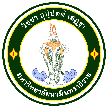 วันที่...............................................................*ส่วนงานตรวจสอบข้อมูลในแบบคำร้องครบถ้วนสมบูรณ์แล้ว ให้เสนอพร้อมเอกสารข้อ 4 และข้อ 10 เพื่อดำเนินการอนุมัติสำเร็จการศึกษาและอนุมัติปริญญา ตามขั้นตอนต่อไปส่วนข้อมูลของนักศึกษาส่วนข้อมูลของนักศึกษาส่วนข้อมูลของนักศึกษาชื่อ................................................สกุล....................................................................รหัสนักศึกษา...................................................................หลักสูตร/สาขาวิชา .........................................................................................................................................................................................เบอร์โทรติดต่อ.............................................................................  E-mail……………………....................………………………………………..............นักศึกษาปริญญาโท	             แผน ก แบบ ก2 	    แผน ข  ลงทะเบียนแรกเข้าเมื่อภาคการศึกษาที่.............../.........มีความประสงค์จะขอสำเร็จการศึกษาในภาคการศึกษาที่............/...........................ลงชื่อ ................................................................ นักศึกษาชื่อ................................................สกุล....................................................................รหัสนักศึกษา...................................................................หลักสูตร/สาขาวิชา .........................................................................................................................................................................................เบอร์โทรติดต่อ.............................................................................  E-mail……………………....................………………………………………..............นักศึกษาปริญญาโท	             แผน ก แบบ ก2 	    แผน ข  ลงทะเบียนแรกเข้าเมื่อภาคการศึกษาที่.............../.........มีความประสงค์จะขอสำเร็จการศึกษาในภาคการศึกษาที่............/...........................ลงชื่อ ................................................................ นักศึกษาชื่อ................................................สกุล....................................................................รหัสนักศึกษา...................................................................หลักสูตร/สาขาวิชา .........................................................................................................................................................................................เบอร์โทรติดต่อ.............................................................................  E-mail……………………....................………………………………………..............นักศึกษาปริญญาโท	             แผน ก แบบ ก2 	    แผน ข  ลงทะเบียนแรกเข้าเมื่อภาคการศึกษาที่.............../.........มีความประสงค์จะขอสำเร็จการศึกษาในภาคการศึกษาที่............/...........................ลงชื่อ ................................................................ นักศึกษาที่รายการลงลายมือชื่อผู้ตรวจสอบที่รายการ แผน ก แบบ ก2  แผน ข  ส่วนที่ 1 ฝ่ายทะเบียนและประมวลผล สำนักงานอธิการบดีส่วนที่ 1 ฝ่ายทะเบียนและประมวลผล สำนักงานอธิการบดีส่วนที่ 1 ฝ่ายทะเบียนและประมวลผล สำนักงานอธิการบดี1ศึกษาครบตามจำนวนหน่วยกิตที่กำหนดไว้ในหลักสูตร (หลักสูตรกำหนด.............นก./ได้รับ..................นก.)2ได้ค่าระดับคะแนนเฉลี่ยสะสม.................. (ค่าระดับคะแนนเฉลี่ยสะสมไม่ต่ำกว่า 3.00) 3พันธะผูกพันหนี้สิน  ค่าธรรมเนียมการศึกษา  ห้องสมุด  อื่นๆ .........................................4ข้อตกลงว่าด้วยการโอนสิทธิในทรัพย์สินทางปัญญาของนักศึกษาให้มหาวิทยาลัย  มีส่วนที่ 2 ภาควิชา และหรือส่วนงานสังกัดส่วนที่ 2 ภาควิชา และหรือส่วนงานสังกัดส่วนที่ 2 ภาควิชา และหรือส่วนงานสังกัด5สอบประมวลผลความรู้ผ่าน (S)   ข้อเขียน   ปากเปล่า เมื่อวันที่.................................................... 6มีคะแนนสอบภาษาอังกฤษผ่านตามเกณฑ์ที่มหาวิทยาลัยกำหนด (S)  มี7เสนอ  วิทยานิพนธ์/  สารนิพนธ์ และสอบปากเปล่าขั้นสุดท้ายโดยคณะกรรมการที่คณะ/วิทยาลัยแต่งตั้ง 
เมื่อวันที่ ......................................................................................................8ได้ระดับ    ดีมาก    ดี (ตั้งแต่รหัส 60 ขึ้นไปเท่านั้น)   ผ่าน  ในการสอบวิทยานิพนธ์9- ส่ง  วิทยานิพนธ์/  สารนิพนธ์ ฉบับสมบูรณ์ จำนวน 1 เล่ม- ส่งไฟล์ PDF  วิทยานิพนธ์/  สารนิพนธ์ ฉบับสมบูรณ์ ทางอีเมล์ pilaiwan@nmu.ac.th10ส่งไฟล์ PDF 6 หน้าแรกของเล่ม  วิทยานิพนธ์/  สารนิพนธ์ ได้แก่ ปกนอก ปกใน ปกภาษาอังกฤษ หน้าอนุมัติ (มีลายเซ็นครบทุกราย) บทคัดย่อภาษาไทย บทคัดย่อภาษาอังกฤษ จำนวน 1 ไฟล์11ผลงานวิทยานิพนธ์หรือส่วนหนึ่งของวิทยานิพนธ์ได้รับการตีพิมพ์ เมื่อวันที่...............................เจ้าหน้าที่ส่วนงานตรวจสอบแล้วอยู่ในเกณฑ์ขอสำเร็จการศึกษาได้*(ลงชื่อ)............................................................(นางสาวพิไลวรรณ  พุ่มขจร)นักวิชาการศึกษา ชำนาญการ......./.............../...............เจ้าหน้าที่ส่วนงานตรวจสอบแล้วอยู่ในเกณฑ์ขอสำเร็จการศึกษาได้*(ลงชื่อ)............................................................(นางสาวพิไลวรรณ  พุ่มขจร)นักวิชาการศึกษา ชำนาญการ......./.............../...............เจ้าหน้าที่ส่วนงานตรวจสอบแล้วอยู่ในเกณฑ์ขอสำเร็จการศึกษาได้*(ลงชื่อ)............................................................(นางสาวพิไลวรรณ  พุ่มขจร)นักวิชาการศึกษา ชำนาญการ......./.............../...............